Sponsorship FormCompany:  	Name & Title, as it appears on collateral material:Phone:   	Fax:  	Email:  	Authorizing Signature:   	Paymentq Check or Money Order enclosedq Invoiceq American Expresspayable in US dollars, to PIA MSq Visa	q MastercardLevel of Sponsorshipq Captain’s Circleq Diamondq Platinumq Goldq Silver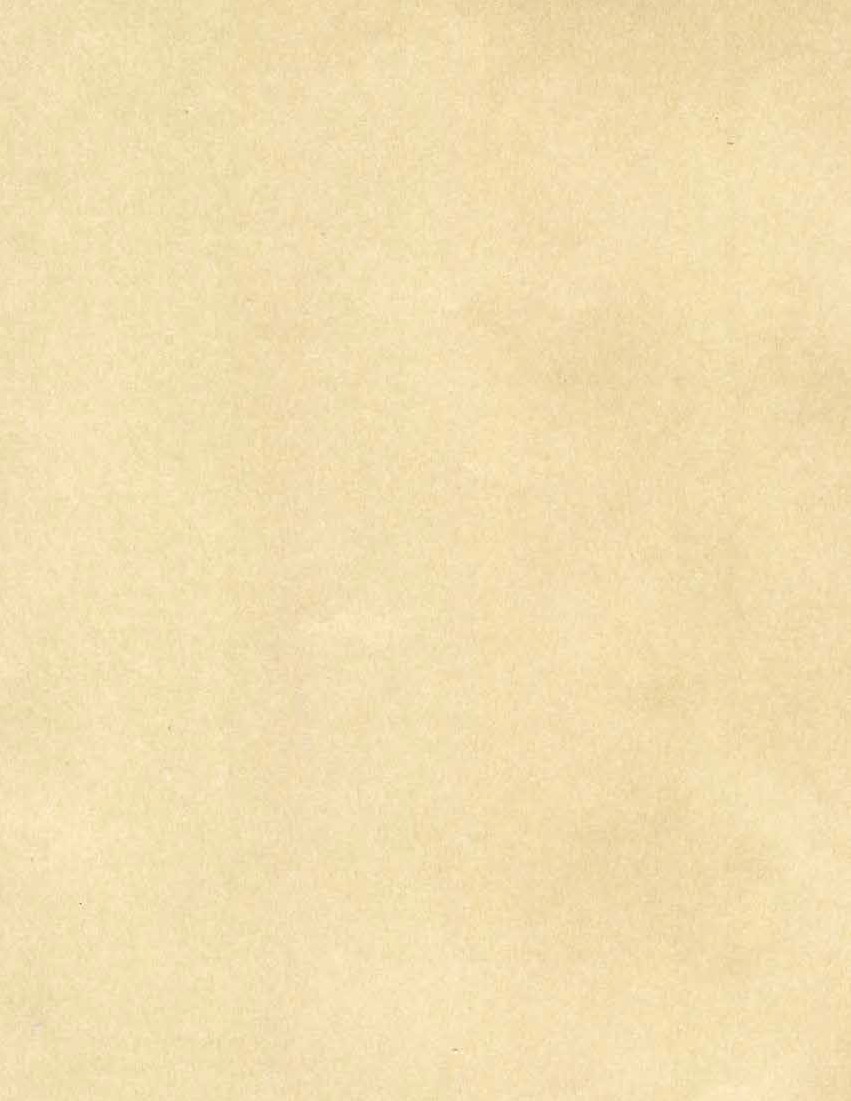 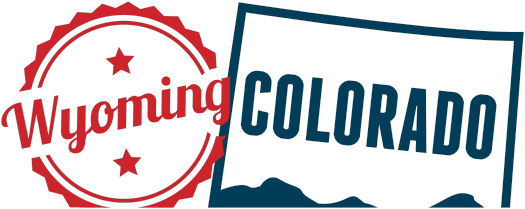 Billing Address:   	City:   	 State:   		Zip:  	Account Number:                                                                                              Exp Date:                                                                                                  Security Code:                                                                                          Name on Card:   	Signature:   	Please fax a copy to (303) 806-8710 to verify commitment.printing industries  of america mountain  states